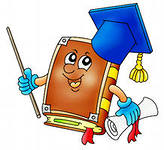 Адаптация к обучению в 5 классе – постепенное приспособление организма ребенка к условиям обучения в старшей школе.Правила помощи ребенку при выполнении домашнего заданияНеукоснительное выполнение режима дня• Четко определите время, в которое ребенок должен приниматься за выполнение домашней работы.• Придерживайтесь этого расписания настолько строго, насколько это возможно.• Время, отведенное на выполнение домашних заданий, не должно ничем прерываться (телефон, телевизор, компьютер и т.п. подождут).Распределение заданий по степени сложностиЦелесообразно предложить ребенку начинать выполнение заданий с самых легких. Таким образом, за сравнительно короткое время оказывается выполнено большее количество заданий, что порождает чувство удовлетворенности.Сначала отметить то, что выполнено правильно.Сначала отметьте те задания, которые выполнены верно, без ошибок. Относительно заданий, выполненных неверно, скажите ребёнку: «Я думаю, что если ты ещё раз проверишь этот пример, то у тебя будет другой ответ». Это побуждает ребёнка возвращаться к заданию без отвращения и чувства бессилия.Помощь при заучивании информации из учебника.Часто школьники не знают, на что следует обращать внимание при изучении текста. Можно воспользоваться следующими приёмами:- перед прочтением текста обратить внимание на вопросы, которые приведены в конце параграфа, а при первоначальном прочтении попытаться найти в тексте ответы на них и отметить карандашом;- параграф обычно разбит на смысловые части, поэтому целесообразно в каждой части выделить карандашом главную мысль отрывка;- составить краткий план пересказа параграфа.Обращайте внимание на неречевые сигналы, которые Вы посылаете детям (жесты, мимику).Гримасы, напряженность позы, вздохи, поднятые брови и другие проявления «языка тела» воспринимаются детьми острее, нежели ваши слова. Злоупотребление такими неречевыми сигналами только добавляет напряженность в ваши взаимоотношения, связанные с домашней работой.Советы доктора Захарова• Пожелайте ребенку в начале дня доброго утра, а в конце дня – спокойной ночи. Помните, что первые 30 минут после сна и последние 30 минут до сна в доме должна царить атмосфера спокойствия, любви и ласки. Это залог сохранения крепкой нервной системы у вас и вашего ребёнка.• для нормального самочувствия ребёнку необходимо минимум 8 объятий в день. Не забывайте ласково обнимать своего ребёнка, сколько бы лет ему ни было.• Медленно, методично и последовательно помогайте ребёнку (если это необходимо) самоорганизовываться: собирать портфель, следить за своим внешним видом, выполнять несложные домашние поручения.• Не ругайте ребенка за школьные «неуспехи». Лучше вместе с ребёнком, с учителем подумайте, как помочь в данной ситуации. Помните, не ошибается тот, кто ничего не делает.Я – родитель пятиклассникаСлева от номера вопроса поставьте «+», если Вы согласны с утверждением, «-», если не согласны.1. Я помогаю ребёнку собирать портфель.2. Я знаю все успехи и трудности своего ребёнка по всем предметам.3. Я подошёл к каждому учителю и узнал требования к домашним заданиям, оформлению тетради, самостоятельным работам ребёнка.4. Каждый день я интересуюсь самочувствием своего ребёнка.5. Я помогаю своему ребёнку в подготовке домашних заданий.6. Я не считаю, что отметки у моего ребёнка должны быть только отличными.7. Для меня важнее, какие взаимоотношения складываются у ребёнка с учителями, нежели его отметки.Подсчитайте количество «+». Если в Вас их 5 и более, значит Вы супер-родитель, Вы умело способствуете хорошей адаптации своего ребёнка.Мой любимыйпятиклассник    информация для   родителей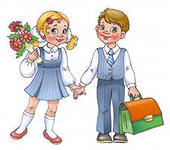 